FARSUND KOMMUNE 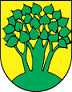 BUTT- Barn og unges tverrfaglig team          FORMÅL :BUTT skal være et lett tilgjengelig tverrfaglig team for tidlig veiledning i sammensatte sakerBarn, unge og foreldre, samt skoler og barnehager skal ha kontinuerlig tilgang på tidlig veiledning fra hjelpeinstansene i vanskelige saker/bekymringssaker.BUTT skal bidra til å sikre brukerens medvirkning i utformingen av hjelpetilbudet (hva er viktig for deg-tenking)BUTT skal bidra til å styrke samhandlingen mellom A-BUP, førstelinjetjenesten, skoler og barnehager.Gjennom arbeidet i BUTT, skal kompetansen knyttet til tverrfaglig innsats i kommunen utvikles.En viktig forutsetning for BUTT er at foresatte/bruker får god informasjon og trygges i forkant av møtet.  BUTT har mange medlemmer for å belyse saken ut fra flere faginstanser.MÅLGRUPPE: Barn og unge 0-18 år, med deres foreldre/foresatte.Organisatorisk plassering: Enhet for psykisk helse og barne- og ungdomstjenesterFASTE MEDLEMMER I TEAMET:ABUP (Avdeling for barn og unges psykiske helse)FamilievernkontoretBarneverntjenestenPPT (pedagogisk psykologisk tjeneste)HelsestasjonenFamiliesenteretBarnet/ungdommen og foresatte/foreldre inviteres alltid til møtetRepresentant fra familiesenter eller helsestasjonen ivaretar koordinatorfunksjonen.Andre instanser inviteres v/behov:ForvaltningSkole- og barnehageanavarligePsykisk helseAndre?I utgangspunktet møter hele teamet. Det skal utpekes en fast representant fra hver enhet.MØTETIDBUTT:	Andre torsdag i måneden, fra kl. 09.00 – 14.00.ABUP «Drop-in»: Mulighet for veiledning/samtale m/ABUP: kl. 08.00 – 09.00. Det er ønskelig at foreldre/foresatte/ungdom kommer sammen med terapeut/kontaktperson/lege fra kommunen.  MØTESTEDMøterommet i 2.etg Amfi er møtested. Stedet er valgt fordi det er nøytralt, det er plass til å vente, det er stort nok møterom, og det er også andre rom tilgjengelige om det skulle bli behov for det.INNMELDING AV SAKERForeldre, ungdommer over 16 år, rektor, styrer, forvaltningsenhet, helsestasjon, skolehelsetjenesten, fastlege, kan melde inn saker. Koordinator tar imot innmeldingene, samordner og sender saksliste/program for dagen til teamets medlemmer. Det innhentes alltid samtykke (informert samtykke). Rektor/styrer/den som melder inn saken har ansvar for å innhente samtykke (ligger i BTI).Innmeldingen skjer på eget skjema. BUTT-koordinator har ansvar for å ta kontakt med familien i forkant for å gi god informasjon om tilbudet.FRIST FOR INNMELDINGFredag i uken før oppsatt møte.Foreldre/bruker inviteres alltid med i møtet.DOKUMENTASJON - referent avklares i forkant av møtet. Referenten skriver en oppsummering/notat om konkret sak som lagres i barnejournal og evt. barne-/elevmappe. Sendes til foresatte og de faginstanser som skal følge opp saken. Hvert møte skal han en konklusjon der det går tydelig fram hvem som har ansvar for videre oppfølging / tiltak. Følger referatmal i BTI.Referat fra møtet. Koordinator sender ut konklusjonen på saksliste.EVALUERING: Koordinator sjekker ut hvordan møtet ble opplevd. Aktuelle personer får med et evalueringsskjema hjem, samt følges videre opp med en telefonkontakt etter ca. 1 måned. Ansvar: BUTT koordinator.Årlig evaluering av BUTT som system både fra fagpersoner og brukere. AVKLARING:Saker der barn, foreldre, skole/barnehage /andre opplever et behov for en bred tverrfaglig veiledning (se handlingsveiledere/BTI) kan tas opp i BUTT.Saker som har en tydelig retning, for eksempel lese-skrivevansker, språkvansker, følger rutiner for henvisning til aktuell instans, og trenger ikke tas opp som sak i BUTT.Foreldre som av ulike årsaker ikke ønsker dette tilbudet, skal tilbys annen oppfølgingDersom en skole/barnehage har en konkret bekymring knyttet til et barns omsorgssituasjon, skal dette meldes barneverntjenesten direkte, jfr. BTI.